Publicado en Madrid  el 31/05/2017 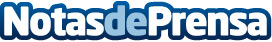 'El Plato Estrella', una nueva forma de descubrir qué comer y dónde hacerlo11870.com, la plataforma de recomendaciones para descubrir qué comer y dónde hacerlo, ha implementado 'El Plato Estrella', una nueva herramienta que permitirá al usuario dar con los mejores platos de los restaurantes de su localidad gracias a un sistema de votación rápido y sencilloDatos de contacto:Liliana Rancel Carballo 917870565Nota de prensa publicada en: https://www.notasdeprensa.es/el-plato-estrella-una-nueva-forma-de-descubrir Categorias: Gastronomía Madrid Emprendedores E-Commerce Restauración http://www.notasdeprensa.es